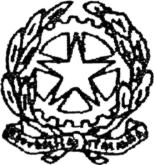 ISTITUTO COMPRENSIVO STATALE “DE ANDREIS”via L. De Andreis, 10 - 20137 Milano1. DENOMINAZIONE PROGETTO2. RESPONSABILE PROGETTO3. ELABORAZIONE PROGETTO3.1 Destinatari3.2 Finalità declinata in obiettivi3.3 Risultati / prodotti attesi3.4 Metodologia (lavoro a piccolo gruppo, ricerca guidata, uscite sul territorio) specificando        anche eventuali compresenze3.5 Modalità di verifica e valutazione (griglie raccolta dati, questionario,intervista,…)3.6 Eventuali rapporti con altre istituzioni (scuole, agenzie culturali, enti locali, …)4 DURATA4.1 Arco temporale (da …. a …., per l’intero anno scolastico, per un triennio …)5. RISORSE UMANE6. BENI E SERVIZI6.1 Risorse logistiche (laboratorio di artistica, palestra, ….)6.2 Risorse organizzative (affitto strumenti, richiesta permessi, …)6.3 Acquisto materiale (specificando l’importo e la ditta …)		Il responsabileMilano , ______________						________________________ Cognome e nomeDocente/non doc. /coll. esterno+ profilo es. Esperto di informatica –psicologoN° ore (specificare se di programmazione o docenza, se da finanziare o no)